UNIWERSYTET JANA KOCHANOWSKIEGO W KIELCACHSTUDIUM JĘZYKÓW OBCYCH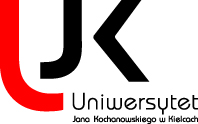 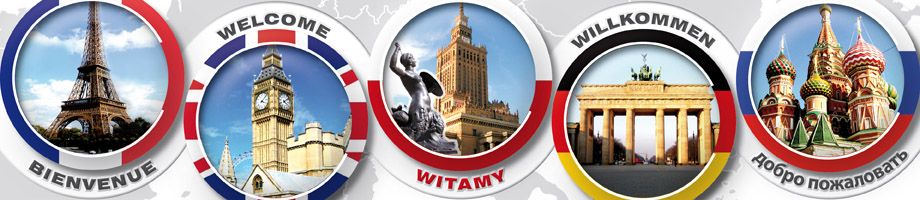 REGULAMIN KONKURSU Z JĘZYKA ANGIELSKIEGO „English Spelling Master”ORGANIZATOR
Organizatorem konkursu jest Studium Języków Obcych Uniwersytetu Jana Kochanowskiego w Kielcach.
Koordynatorami są lektorzy języka angielskiego: mgr Edyta Krakowiak, mgr Iwona Latkowska-Gierczak oraz mgr Elżbieta Stępniewska-Dworak.ADRESACI KONKURSUKonkurs adresowany jest do wszystkich studentów I stopnia studiów stacjonarnych Uniwersytetu Jana Kochanowskiego w Kielcach. CELE KONKURSUUpowszechnianie kultury uczenia się przez całe życie, nastawionej 
na zdobywanie i doskonalenie umiejętności ważnych dla funkcjonowania człowieka w sferze prywatnej,  życiu zawodowym i społecznym. Podnoszenie jakości kształcenia.Rozwijanie kompetencji językowych, w szczególności: rozumienie ze słuchu, pisanie, rozumienie tekstów pisanych i ograniczenie zależności od narzędzi technologicznych i zasobów cyfrowych.Posługiwanie się w piśmie poprawną ortografią w języku angielskim, utrwalenie reguł pisowni poznanych na zajęciach dydaktycznych 
z lektoratu języka angielskiego, kształtowanie czujności ortograficznej.ZASADY UCZESTNICTWAWarunkiem uczestnictwa jest terminowe wypełnienie formularza zgłoszeniowego, dostępnego na stronie: https://sjo.ujk.edu.pl/ oraz wyrażenie zgody na przetwarzane danych osobowych. Wypełniony formularz należy złożyć w sekretariacie Studium Języków Obcych do 10 maja 2024r.Adres Studium Języków Obcych: ul. Uniwersytecka 17, pok. 34 – parter, 25-406 Kielce.Podpisane formularze można również przekazać swojemu prowadzącemu zajęcia z lektoratu do 10.05.2024r. lub wysłać podpisany własnoręcznie skan na adres: iwona.latkowska-gierczak@ujk.edu.pl.Konkurs jest nieodpłatny. Obowiązuje limit 100 studentów, a o kolejności decyduje data wpływu uzupełnionego formularza. ORGANIZACJA I PRZEBIEG Konkurs odbywa się w ramach obchodu Dni Jakości Kształcenia w UJK w dniu 21.05.2024r. o godzinie 10.00 w siedzibie Studium Języków Obcych. Szczegółowy harmonogram wraz z wykazem sal zostanie podany minimum tydzień przed planowanym terminem konkursu na stronie internetowej SJO UJK Kielce: https://sjo.ujk.edu.pl/.Przebieg konkursu:Konkurs jest konkursem jednoetapowym.Konkurs ma formę testu językowego odwołującego się do znajomości ortografii języka angielskiego. Polegać będzie na wysłuchaniu nagrania w j. angielskim 
i poprawnym zapisaniu usłyszanych treści, wykonaniu kilku poleceń testowych odwołujących się do znajomości poprawnego zapisu 
w języku angielskim z uwzględnieniem zagadnień słowotwórczych, wyrażeń tzw. homofonów typu week- weak, homonimów, homografów, słów zawierających tzw. ciche litery istniejące 
w zapisie, a niewymawiane oraz słów trudnych w zapisie wymagających wyćwiczenia lub zastosowania technik skojarzeniowych np. accommodation oraz rozpoznaniu różnic 
w pisowni w brytyjskim i amerykańskim angielskim.Nagranie dźwiękowe  zostanie odsłuchane dwukrotnie: 1.Wysłuchanie całego tekstu, bez przerw, w normalnym tempie.2. Ponowne wysłuchanie całego tekstu, bez przerw, w normalnym tempie (sprawdzenie pisowni, ewentualna korekta).3. Wykonaniu kilku poleceń w formie testowej.Całość konkursu przewidziana jest na 45 minut. Podczas pisania konkursu nie wolno:- korzystać z żadnych pomocy naukowych,- porozumiewać się z innymi uczestnikami,- korzystać z wszelkich urządzeń elektronicznych.Prace konkursowe oceniają lektorzy  języka angielskiego SJO UJK Kielce wchodzący w skład Komisji konkursowej powołanej przez Kierownika SJO.Zasady oceniania:Ocenie podlegają błędy ortograficzne.Nieczytelny bądź niejednoznaczny zapis wyrazu będzie rozstrzygany na niekorzyść piszącego.Ewentualne poprawki i skreślenia muszą być wyraźnie zaznaczone. Również w poprawkach nie jest dopuszczalne stosowanie drukowanych liter. W razie pomyłki wyraz należy skreślić i napisać ponownie obok.Z ogólnej liczby punktów przewidzianych na cały test
(1 punkt za każde poprawnie napisane słowo) za każde błędnie zapisane słowo (także słowa pominięte, nieczytelne lub niezgodne z interpunkcją np. mała litera na początku zdania) sprawdzający nie przyznaje punktu.Decyzje Komisji konkursowej są ostateczne i nie przysługuje od nich odwołanie ani żadna reklamacja.Tożsamość uczestnika jest weryfikowana na podstawie aktualnej legitymacji studenckiej.Wyniki zostaną ogłoszone w przeciągu 14 dni od daty konkursu. Miejscem publikowania wyników jest strona internetowa SJO: https://sjo.ujk.edu.pl/ Laureaci otrzymają cząstkową ocenę 5 z lektoratu języka angielskiego, pamiątkowe dyplomy, a uczestnik, który zajmie 1 miejsce również drobną nagrodę rzeczową.Podsumowanie konkursu wraz z wręczeniem dyplomów odbędzie się 
w siedzibie Organizatora, a laureaci zostaną poinformowani drogą mailową.OCHRONA DANYCH OSOBOWYCH I WŁASNOŚCI INTELEKTUALNEJKażdy uczestnik konkursu, oświadcza, że przysługują mu osobiste prawa autorskie, a za warunek uczestnictwa uznaje się podpisaną zgodę załączoną 
w formularzu zgłoszeniowym do konkursu.Organizator zobowiązuje się do poszanowania autorskich praw osobistych autorów prac konkursowych.POSTANOWIENIA KOŃCOWEW sprawach nieuregulowanych niniejszym Regulaminem decyduje Organizator konkursu.Organizator konkursu zastrzega sobie prawo wprowadzenia zmian 
w niniejszym regulaminie.Uczestnik przystępujący do konkursu zgadza się na przetwarzanie swoich danych osobowych oraz publikację ich na stronie internetowej organizatora. Szczegółowych informacji  udzielają:mgr Iwona Latkowska-Gierczak: iwona.latkowska-gierczak@ujk.edu.plmgr Edyta Krakowiak: edyta.krakowiak@ujk.edu.plmgr Elżbieta Stępniewska-Dworak elzbieta.stepniewska-dworak@ujk.edu.pl